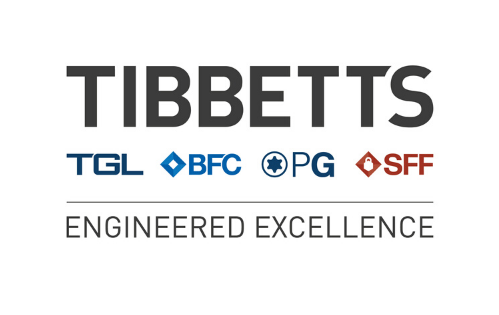 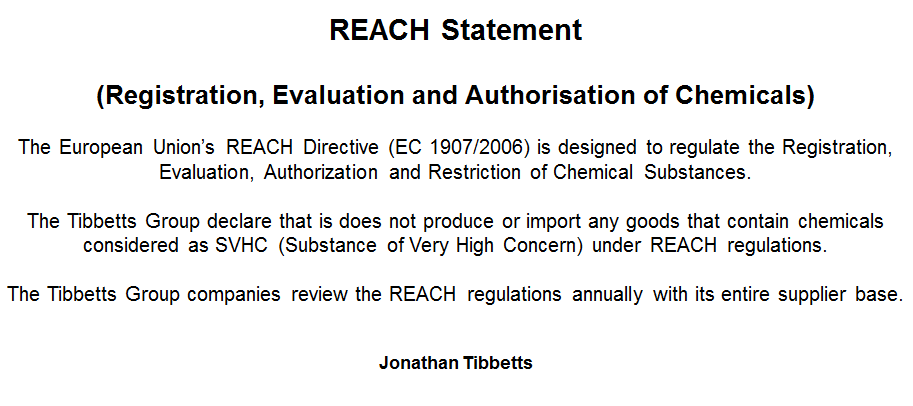 Jonathan TibbettsManaging DirectorThe Tibbetts Group Ltd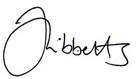 